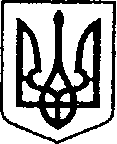 УКРАЇНАЧЕРНІГІВСЬКА ОБЛАСТЬН І Ж И Н С Ь К А    М І С Ь К А    Р А Д А38 сесія VIIІ скликанняР І Ш Е Н Н Явід 11 червня 2024 р.                   м. Ніжин	                                           № 65-38/2024Відповідно до статей 25, 26, 42, 59, 60, 73 Закону України «Про місцеве самоврядування в Україні» від 21.05.1997 р. № 280/97-ВР, Закону України «Про оренду державного та комунального майна» від 03 жовтня 2019 року № 157-XI, Порядку передачі в оренду державного та комунального майна, затвердженого постановою Кабінету Міністрів України від 03 червня 2020 року № 483 «Деякі питання оренди державного та комунального майна», Регламентy Ніжинської міської ради Чернігівської області, затвердженого рішенням Ніжинської міської ради від 27 листопада 2020 року № 3-2/2020 (зі змінами), рішення Ніжинської міської ради від 23 січня 2020 року №18-66/2020 «Про орендодавця комунального майна Ніжинської міської об’єднаної територіальної громади», Методики розрахунку орендної плати за майно комунальної власності Ніжинської територіальної громади, затвердженої рішенням Ніжинської міської ради від 30 березня 2021 року № 35-8/2021 (зі змінами та доповненнями), рішення Ніжинської міської ради від 11 червня 2024 р. № 64-38/2024 «Про включення об’єкту комунальної власності Ніжинської міської територіальної громади до Переліку другого типу: нежитлового приміщення, загальною площею 143,7 кв. м, за адресою: Чернігівська область, місто Ніжин,          вулиця Гоголя, будинок 15», враховуючи лист директора комунального закладу Ніжинського міського молодіжного центру Тимченко А.В. від 03.06.2023 р., Ніжинська міська рада вирішила: 1. Передати в тимчасове користування, на умовах оренди комунальному закладу Ніжинському міському молодіжному центру,  для реалізації проєкту «Інноваційна навчальна лабораторія» (Innovation Learning Labs), нерухоме майно, що є об’єктом комунальної власності Ніжинської міської територіальної громади, а саме:  нежитлове приміщення, загальною площею 143,7 кв. м, за адресою: Чернігівська область, місто Ніжин, вулиця Гоголя, будинок 15, приміщення Ніжинської загальноосвітньої школи І-ІІІ ступенів № 7 Ніжинської міської ради Чернігівської області терміном на 5 років, для здійснення діяльності організації.         2. При передачі в оренду, визначити цільове використання майна  комунальної власності Ніжинської міської територіальної громади - нежитлового приміщення, загальною площею 143,7 кв. м, за адресою: Чернігівська область, місто Ніжин, вулиця Гоголя, будинок 15 – реалізація проєкту «Інноваційна навчальна лабораторія» (Innovation Learning Labs), задача якого полягає у збільшенні доступу до інтерактивних засобів навчання по всій Україні та розширенні можливостей юних інноваторів.3. Начальнику відділу комунального майна управління комунального майна та земельних відносин Ніжинської міської ради Чернігівської області Чернеті О. О. забезпечити оприлюднення даного рішення на офіційному сайті Ніжинської міської ради Чернігівської області протягом п’яти робочих днів після його прийняття.4. Організацію виконання даного рішення покласти на першого заступника міського голови з питань діяльності виконавчих органів ради Вовченка Ф. І., начальника управління комунального майна та земельних відносин Ніжинської міської ради Чернігівської області Онокало І.А., начальника Управління освіти Ніжинської міської ради Чернігівської області Градобик В.В. та директора комунального закладу Ніжинського міського молодіжного центру Тимченко А.В.5. Контроль даного рішення покласти на постійну комісію міської ради з житлово-комунального господарства, комунальної власності, транспорту і зв’язку та енергозбереження (голова комісії – Дегтяренко В. М.).Міський голова		       	           		                     Олександр КОДОЛАВізують:Начальник Управління комунального майната земельних відносин Ніжинської міської ради	                Ірина ОНОКАЛОПерший заступник міського голови з питань діяльності виконавчих органів ради                                           Федір ВОВЧЕНКОСекретар Ніжинської міської ради                                                Юрій ХОМЕНКОНачальник відділу юридично-кадрового забезпечення апарату виконавчого комітету Ніжинської міської ради                                                                   В`ячеслав ЛЕГАГоловний спеціаліст-юрист відділубухгалтерського обліку, звітностіта правового забезпечення Управліннякомунального майна та земельнихвідносин Ніжинської міської ради                                             Сергій САВЧЕНКОГолова постійної комісії міськоїради з питань житлово-комунальногогосподарства, комунальної власності, транспорту і зв’язку та енергозбереження	              Вячеслав ДЕГТЯРЕНКОГолова постійної комісії міської ради з питаньрегламенту, законності, охорони прав і свобод громадян,запобігання корупції, адміністративно-територіальногоустрою, депутатської діяльності та етики                                  Валерій САЛОГУБПро оренду майна комунальної власності Ніжинської міської територіальної громади: нежитлового приміщення, загальною площею     143,7 кв. м, за адресою:        Чернігівська область, місто Ніжин, вулиця Гоголя, будинок 15 без проведення аукціону